СЕНТЯБРЬРейтинг спортивных организаций Пензенской области по направлению «Антидопинг» на сентябрь 2021г:ГБУ "ПО СШОР водных видов спорта" ГБУ ПО СШОР по хоккею ГБУ ПО спортивно-адаптивная школа  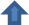 МБУ СШ «Горизонт» г.Пензы  МБУ СШ по регби г.Пензы  МБУ СШОР «Витязь» г.Пензы  МАУ ДО "ДЮСШ" Кузнецкого района  МБОУ ДЮСШ Колышлейского района МБУ ДО "ДЮСШ" Никольского района ГАУ ПО "СШОР по гимнастике им. Н.А. Лавровой" ГБУ ПО СШ водных видов спортаМБУ "СШОР "Союз" (г.Заречный) 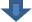 МБУ "КСШОР"(г.Заречный) МБУ СШ (г.Заречный)  МБУ ДО ДЮСШ с.Лопатино  МБУ ДО ДЮСШ Нижнеломовского района МБУ ДО ДЮСШ Сосновоборского района МБУ ДО ДЮСШ Вадинского района ГАОУ ПО "Училище олимпийского резерва ПО"ГБУ ПО Комплексная СШОР  МБУ СШ №8 г.Пензы МБУ СШОР по боксу города Пензы МБОУ ДО ДЮСШ №1 г.Каменки МБОУ ДО ДЮСШ № 2 г.Кузнецка МАОУ ДО ДЮСШ Земетчинского района МАОУ ДО ДЮСШ р.п.Башмаково МБОУ ДО ДЮСШ №1 имени В.М. Хромченко г.Кузнецка  МБОУ ДО ДЮСШ г. Сердобска МАОУ ДО ДЮСШ Иссинского района МАОУ ДО ДЮСШ р.п. Лунино МБУ ДО "ДЮСШ Камешкирского района" МБОУ ДО ДЮСШ Шемышейского района МБОУ ДО ДЮСШ р.п. Мокшан МБОУ ДО ДЮСШ с.Неверкино МАУ ДО ДЮСШ Бессоновского района МБОУ ДО СШ «Дорожник» МБОУ ДО ДЮСШ с. Наровчат МБОУ ДО ДЮСШ г. Белинского МАУ ДО «ДЮСШ Пачелмского района»  МБОУ ДО ДЮСШ р.п.Беково МБУ "СШ "Русь"(г.Заречный)  МАУ «ЦРФ «Зенит»» г.Пензы МБОУ ДО "ДЮСШ Спасского района" МБУ СШ №1 г.Пензы МБУ СШ №4 г.Пензы МБОУ ДО ДЮСШ Городищенского района МБУ СШ № 7 г.Пензы МБУ СШ №6 г.Пензы МБУ ДО ДЮСШ Пензенского района МБОУ ДО ДЮСШ с. Малая Сердоба МБОУ ДО ДЮСШ р.п. Тамала 